       RESULTS OF ELECTIONS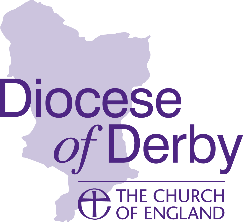 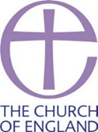 2024Parish of ____________________________________________________ (full Parish Name)Deanery of __________________________________________________At the Annual Meeting of Parishioners and Annual Parochial Church Meeting of the above parish held on (date) ________________________________ the following people were duly elected as follows (please ensure full names, including titles, are used and any new members are identified accordingly*)The following person was elected as PCC Secretary:The following person was elected as PCC Treasurer:The following were elected as Churchwardens:The following person was elected as Electoral Roll Officer:The following person was elected as Lay Chair:Name ______________________________The following were elected as Lay Members of the Deanery Synod:The following were elected as Lay Members of the Diocesan Synod:The following person is the Parish Safeguarding Officer (PSO):Name ______________________________  The following members stood down from office/the Parochial Church Council:Please attach any additional names or notes to a separate sheet and tick this box to confirm additional papers included Please return a copy of this completed form, along with your Electoral Roll certificate, as soon as possible and no later than the deadline of 31 May 2024 to: New Members or updates…*A Diocese of Derby Data Form must be completed by every new elected member Data forms are needed by the Diocese of Derby for lay members of the PCC, that hold Officer positions (such as PPC Secretary, Lay Chair etc).  They are not required for lay PCC members without Officer positions.Data forms are availableOn our website APCMs - Diocese of Derby (anglican.org)On request, please email  enquiries@derby.anglican.orgAt any time during their term, PCC officers can request changes to their personal details/roles by emailing  enquiries@derby.anglican.orgName ______________________________Name ______________________________ Name _____________________________ Name ______________________________Name ______________________________Name ______________________________Name ______________________________Name ______________________________Name ______________________________Name ______________________________Name ______________________________Name ______________________________Name ______________________________Name ______________________________Name ______________________________Name ______________________________Name ______________________________Name ______________________________Name ______________________________Name ______________________________Name ______________________________Name ______________________________Name ______________________________Name ______________________________Name ______________________________Name ______________________________Name ______________________________